Всероссийская морская научная экспедиция на НИС «Академик Борис Петров» стартовала 5 января 2017 г. из п. Тяньцзинь, КНР. В ее работе принимают участие 6 сотрудников ТОИ ДВО РАН.Через три океана и двенадцать морей проходит маршрут экспедиции Российской академии наук на НИС «Академик Борис Петров» (рейс №42). После четырёхлетнего ремонта на верфи г. Тяньцзинь (КНР) 5.01.2017 г. в 15:30 судно вышло в море для выполнения обширного комплекса океанологических исследований по пути следования в порт приписки Калининград. На борту находятся ученые из Владивостока, Москвы и Севастополя. Основная часть работ экспедиции будет проводиться в Индийском океане, что послужит вкладом России в новый крупный международный проект, выполняемый под эгидой Научного комитета по исследованию океана (SCOR) и Межправительственной океанографической комиссией ЮНЕСКО (IOC/UNESCO) «Вторая международная индоокеанская экспедиция» (IIOE-2) в период 2015-2020 гг. Метеорологические, гидрологические, геологические, газогеохимические и геофизические исследования в экспедиции позволят получить новые актуальные данные и расширить знания по динамике муссона, структуре течений, особенностях топографии и геологического строения дна Индийского океана.Экспедиция организована Советом по гидросфере Земли Федерального агентства научных организаций (ФАНО) России, в задачи которого входит развитие морских научных исследований, восстановление и оснащение современным оборудованием флота Академии наук. Это уже второе судно, введенное в строй после многолетнего плена в зарубежном порту из-за отсутствия необходимых средств на оплату непредвиденных ремонтов и портовых сборов у российских организаций-судовладельцев. Прошлой зимой из п. Коломбо (Шри-Ланка) было возвращено на Родину такое же НИС «Академик Николай Страхов».За время ремонта в КНР судно и оборудование было подготовлено к длительной научной экспедиции, которую возглавляет ведущий научный сотрудник Института океанологии им. П.П. Ширшова (ИО РАН) О. В. Левченко. В экспедиции принимают участие ученые ИО РАН (4 чел.), Тихоокеанского океанологического института им. В.И. Ильичева (6 чел.) и Института автоматики и процессов управления (1 чел.) Дальневосточного отделения РАН, а также 3 сотрудника Института морских биологических исследований им. А.О. Ковалевского РАН (г. Севастополь). Сотрудники ТОИ ДВО РАН занимают посты зам. начальника экспедиции (к.г.н. Д.Д. Каплуненко), ученого секретаря (О.В. Белоус) и начальника геохимического отряда (к.г-м.н. А.В. Яцук). Необходимо отметить, что завершение ремонтных и подготовительных работ, а также комплектование судна за три недели до выхода, проходило при непосредственным участии группы ученых из Владивостока Они также полностью обеспечивают работу гидрологического отряда (СТД-зондирование и отбор проб воды), а также различные виды исследований на ходу судна с использованием проточной системы и комплекса приборов для дистанционного зондирования океана и атмосферы. Современная научная аппаратура позволит изучить геолого-геофизические особенности Восточно-Индоокеанского хребта, структуры и динамики экваториальных течений, выполнить гидробиологические, газогеохимические и ртутометрические исследования на всем пути судна. Сразу после выхода в Желтое море были начаты измерения содержания метана, гидрохимических параметров поверхностного слоя вод и концентрации атомарной ртути в приводном слое атмосфере, проводятся метеонаблюдения и идет настройка оборудования для работы в глубоководных районах. Научный состав экспедиции будет пополнен еще девятью сотрудниками ИО РАН и одним сотрудником Института оптики атмосферы Сибирского отделения РАН (г. Томск) в Сингапуре перед выходом в Индийский океан. Там, в течение месяца планируется выполнение комплекса научных задач. Продолжительность экспедиции составит 85 суток, за время которых планируется выполнить не только базовую индоокеанскую программу работ, но также пройти с попутными измерениями через Красное море, Суэцкий канал, Средиземное море, Гибралтарский пролив, вдоль атлантического побережья Европы, через Северное и Балтийское моря, окончив экспедицию в п. Калининград. Справка: «Первая Международная индоокеанская экспедиция» проводилась в 1959-1965 гг. Советские океанологи были одними из ее инициаторов и наиболее активных участников. Первую экспедицию 6 октября 1959 г. начал НИС «Витязь», прошедший в том плавании около 30 тысяч миль. В результате комплексных исследований на дне Индийского океана были обнаружены обширные возвышенности, открыты новые горы, описано много неизвестных науке видов морской фауны, получены радиоэкологические материалы, сведения об осадконакоплении. Было открыто интенсивное и узкое экваториальное подповерхностное противотечение, названное впоследствии именем советского ученого-океанолога Б.А.Тареева.В 1960 году к исследованиям по международной программе присоединились 15 государств, а с 1962 г. в Индийском океане работало ежегодно около 30 исследовательских судов из 22 стран. Была изучена гидрологическая структура многих районов, выполнены геолого-геофизические и радиоэкологические исследования.Ожидается, что проводимая экспедиция на НИС «Академик Борис Петров» внесет свой вклад во все шесть основных направлений программы «Второй международной индоокеанской экспедиции»: антропогенное влияние на морскую среду, граничные условия динамики течений, изменчивость муссонов и отклик экосистем, влияние циркуляции океана в вариации и изменение климата, экстремальные события и их влияние на экосистемы и человеческую популяцию, уникальные геологические, физические, биогеохимические и экологические особенности Индийского океана.Экспедиция выполняется под эгидой Совета по гидросфере Земли Федерального агентства научных организаций России. Руководство экспедицией благодарит ООО «Восточные рубежи», ООО «ПРО-ЛОГ» и транспортные линии «MAERSK» за оперативное содействие в доставке оборудования.Д.Д. Каплуненко, В.Б. Лобанов, Р.Б. Шакиров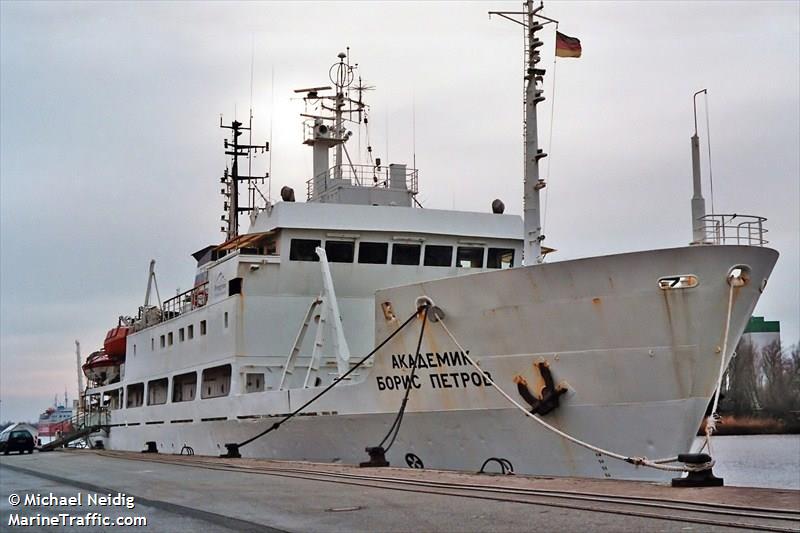 